Школьные вести №4, декабрь 2017                       Общешкольная газета. Новости. События. Обо всем понемногуДуховные святыни Казахстана              Накануне 26-годовщины Независимого Казахстана в гимназии№2 города Хромтау прошла постер-сессия на тему : “Қасиетті Қазақстан” (“Сакральный Казахстан”)                                                               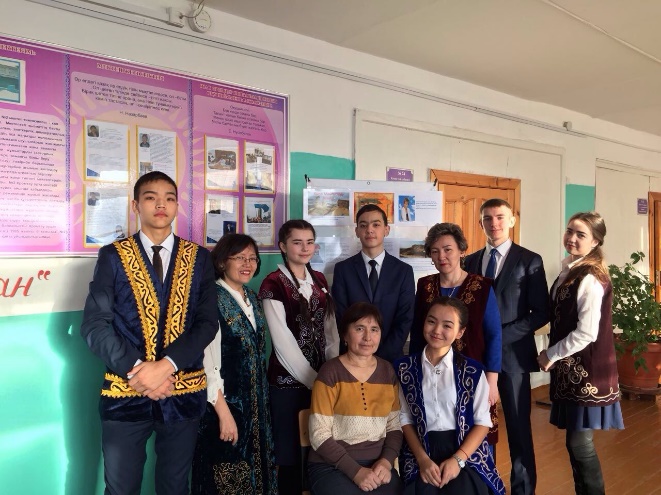               Глава нашего государства Н.А.Назарбаев в программе «Взгляд в будущее: модернизация общественного сознания» связывает программу политической реформы и экономической модернизации с духовным совершенствованием общества, которое невозможно без сохранения и изучения памятников старины. Духовные святыни Казахстана призваны объединять нас, развивать историческое сознание, сохранять казахский народ как этнос, делать страну узнаваемой в международном сообществе. На постер –сессии учащиеся 7,9,10,11 классов представляли материал о сакральных местах нашей Родины: мавзолей Ходжа Ахмета Яссави, мавзолей Бекет ата, сокровищницы города Сарайчик, уникальные места Тараза, мавзолей Арыстан-баба, богатое наследие Коркыт-ата, Асан-кайгы. На протяжении всего дня постер-сессию посетили преподаватели и учащиеся 5-11классов. Фойе третьего этажа было оформлено высказываниями, передающими цель данного мероприятия: вернуться к истокам, чтобы жить полноценной жизнью в настоящем и выстроить надежное будущее. Желание приобщиться к культуре и истории нашей страны должно стать основой для консолидации общества.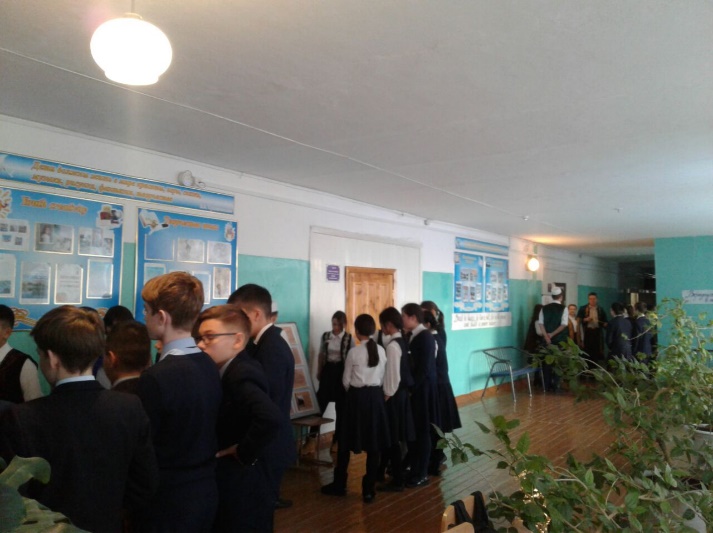 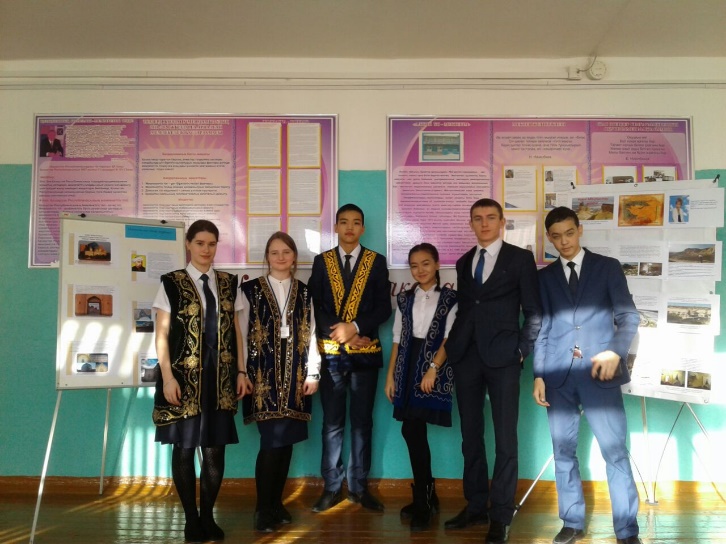 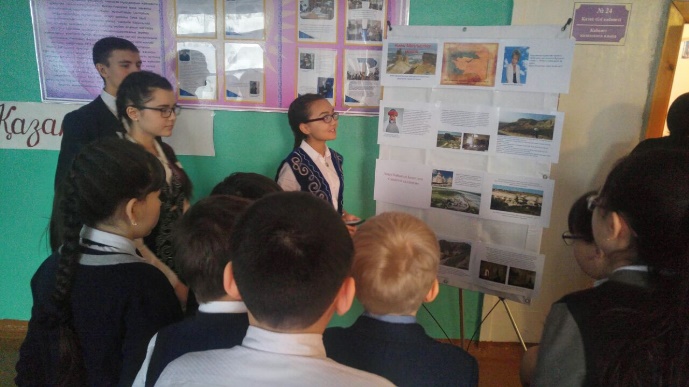 Школьные вести №4, декабрь  2017Общешкольная газета. Новости. События. Обо всем понемногу «АНТИКОРРУПЦИОННАЯ ДЕЯТЕЛЬНОСТЬ»КГУ «Хромтауская гимназия №2»Стратегия «Казахстан-2050»: Новый политический курс состоявшегося государства» возводит коррупцию в ранг прямой угрозы национальной безопасности и нацеливает государство и общество на объединение усилий в борьбе с этим негативным явлением.
      Главный стратегический документ нашей страны, отражающий принципиальную позицию Казахстана по этому важному вопросу, служит основой антикоррупционной политики государства в предстоящие годы.
           На основании политики Правительства в отношении к антикоррупционным действиям в Хромтауской гимназии №2 создана Программа на 2016-2019 годы. Цель данной Программы: устранение условий проявления коррупции в образовательном учреждении,  обеспечение защиты прав и законных интересов граждан от угроз, связанных с коррупцией, обеспечение законности в деятельности образовательного учреждения.Разработаны мероприятия  для предупреждения и сокращения  уровня  коррупции в образовательном учреждении, акцент  сделан на устранение предпосылок коррупции, а не на борьбу с ее последствиями.
          Повышение конкурентоспособности личности выпускника направлено на  эффективную защиту прав и законных интересов  от любых коррупционных проявлений.
          В целом Программа охватывает основные сферы деятельности образовательного учреждения, обеспечивает  максимальное снижение коррупции на всех уровнях,  а также формирует нетерпимое отношение школьников к этому социальному злу.
          В 2017 году Хромтауская гимназия №2 приняла участие в областном конкурсе  на лучшую Программу по антикоррупционным действиям. Итоги конкурса – диплом 3 степени.  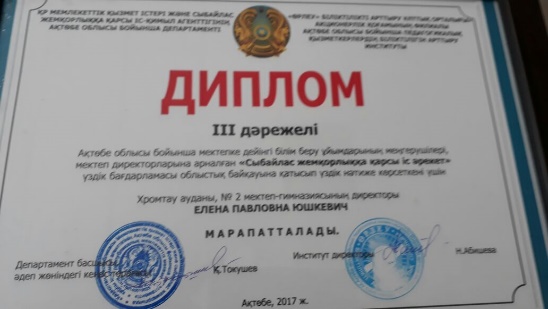 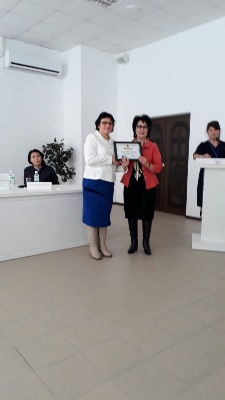 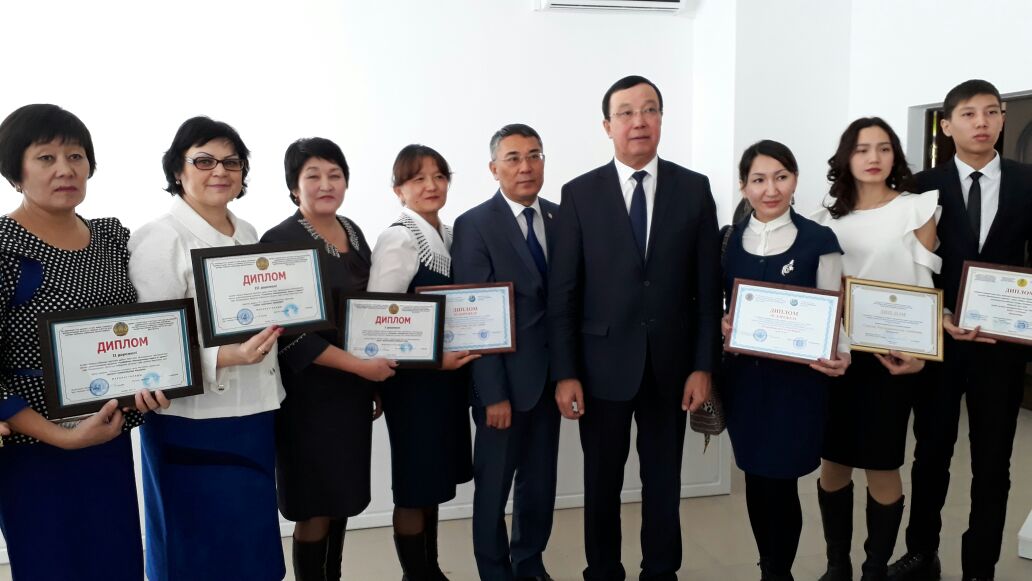 Школьные вести №4, декабрь  2017Общешкольная газета. Новости. События. Обо всем понемногу Елка Акима Хромтауского района                        В Хромтауской гимназии №6 прошла праздничная елка акима Хромтауского района для отличников учебы и талантливых детей среди  8 – 11 классов. До началч елки  была организована выставка, где талантливые дети района представили свои работы. Во время выставки учащимися был проведен мастер – класс  по робототехнике и искусству рисования, где таланты на месте рисовали картины, демонстрировали чудеса робототехники. 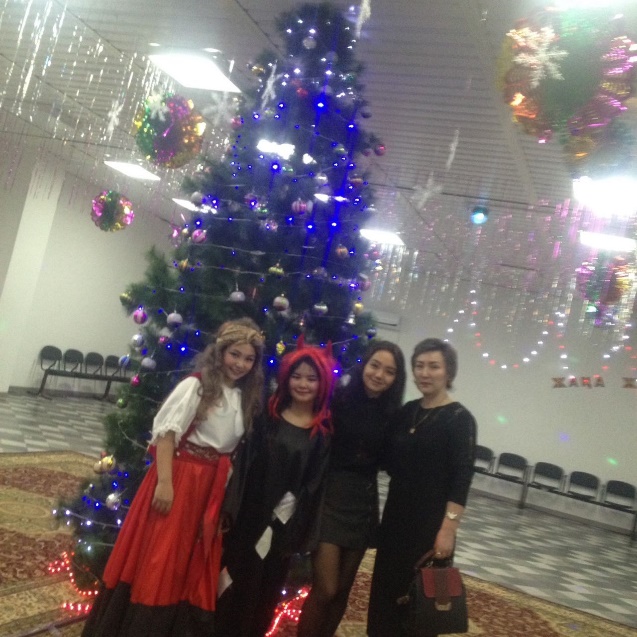                    Поздравить детей  с праздником  пришел аким  Хромтауского района  Амангали Бердалин. Он пожелал ученикам успехов в учебе, чтобы все стремления они реализовали в наступающем году. Также глава района  лично вручил победителям  республиканских конкурсов памятные призы. На мероприятии участвовали 170 детей, они танцевали под зажигательную музыку, играли со сказочными героями, водили хороводы и пели новогодние песни. У всех детей было праздничное настроение.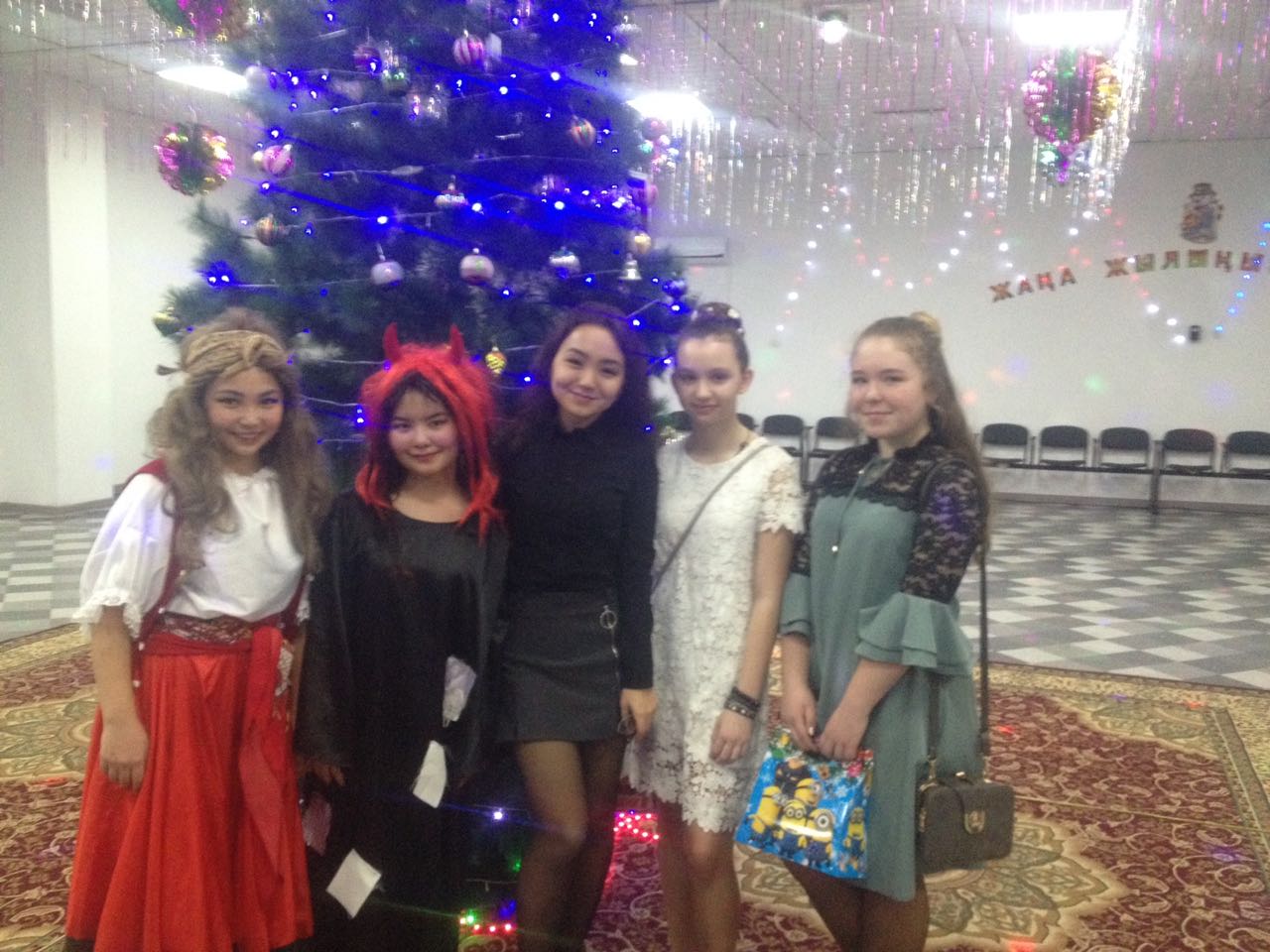 